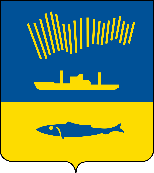 АДМИНИСТРАЦИЯ ГОРОДА МУРМАНСКАП О С Т А Н О В Л Е Н И Е   .  .                                                                                                            №     В соответствии с решением Мурманского городского Совета от 04.02.2005 № 3-31 «О гарантиях и компенсациях, правовое регулирование которых отнесено к полномочиям органов местного самоуправления, для лиц, работающих и проживающих в районах Крайнего Севера», п о с т а н о в л я ю: 1. Внести в приложение к постановлению администрации города Мурманска от 11.04.2013 № 766 «Об утверждении Положения о компенсации расходов на оплату стоимости проезда и провоза багажа к месту использования отпуска (отдыха) и обратно муниципальным служащим, лицам, замещающим муниципальные должности, лицам, работающим в муниципальных учреждениях города Мурманска, и неработающим членам их семей» (в ред. постановлений от 27.01.2015 № 170, от 08.12.2015 № 3436, от 24.04.2018                        № 1146, от 28.05.2018 № 1507) следующие изменения:1.1. Абзац три пункта 1.6 после слов «заверенное подписью должностного лица и» дополнить словами «при наличии».1.2. В абзаце один пункта 3.5 слова «по направлению к месту использования отпуска» исключить.1.3. Абзац шесть пункта 6.3 после слов «печать организации» дополнить словами «(при наличии)».2. Отделу информационно-технического обеспечения и защиты информации администрации города Мурманска (Кузьмин А.Н.) разместить настоящее постановление на официальном сайте администрации города Мурманска в сети Интернет.3. Редакции газеты «Вечерний Мурманск» (Хабаров В.А.) опубликовать настоящее постановление.4. Настоящее постановление вступает в силу со дня официального опубликования.5. Контроль за выполнением настоящего постановления оставляю за собой.Глава администрации города Мурманска                                                                                А.И. Сысоев